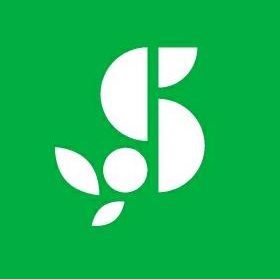 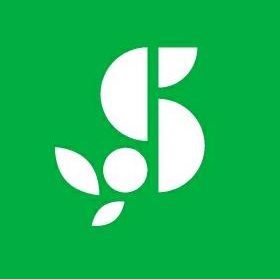 ASSOCIAÇÃO DOS CAFEICULTORES DO SUDOESTE DE MINASCNPJ Nº 44599555/0001-77EDITAL DE CONVOCAÇÃOASSEMBLEIA GERAL ORIDINÁRIAO Presidente da Associação dos Cafeicultores do Sudoeste de Minas, Fernando Barbosa da Silva, no uso das atribuições que lhe confere e consoante deliberação do Conselho de Administração, convoca os associados, para se reunirem em ASSEMBLEIA GERAL, ORDIANÁRIA, a ser realizada no dia 15 (quinze) do mês de julho de 2023, às 13h00min (treze horas), em sua sede, situada na Rua João Ferreira Barbosa, nº 45, em São Pedro da União – MG, 1ª(primeira) convocação, com a presença mínima legal de 2/3 (dois terços) do número de associados, em 2ª (segunda) convocação, às 14h00min (quatorze horas), com a presença mínima legal de metade mais 1 (um) dos associados, dentro do que determina a Lei 5.764/71, deliberará validamente com a presença de, no mínimo, 10 (dez) associados, sobre a seguinte  ORDEM DO DIA:      Prestação de contas do períodoProposição de admissão de novos AssociadosExclusão dos Associados não ativosEleição dos novos tesoureirosDistribuição de material de divulgaçãoSão Pedro da União (MG), 12 de junho de 2023Fernando Silva BarbosaCPF-035625976-56Presidente